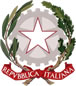 Ministero dell’’Istruzione, dell’’Università e della RicercaISTITUTO D’ISTRUZIONE SUPERIORE STATALE “NICOLO’ PALMERI”Piazza Giovanni Sansone, 12 - 90018 TERMINI IMERESE (PA)CF 87000710829 - CM PAIS019003Tel. 0918144145  -  Fax 0918114178  - email pais019003@istruzione.it  www.liceopalmeri.gov.itCirc. n.  257Del 27/03/2019                                                                                                     Agli StudentiAi GenitoriAi Docenti        Al responsabile WEBOGGETTO: Simulata II prova classi quinte del 02/04/2019Si ricorda che la simulata della II prova si svolgerà il giorno 02/04/2019 fin dalla I ora. I docenti di matematica assisteranno gli alunni delle proprie classi mentre tutti gli altri si renderanno disponibili per le sostituzioni. Le aule appositamente designate per la prova saranno segnalate con appositi cartelli.Grazie per la collaborazione                                                                                   Il Dirigente Scolastico                                                                                  Prof. Giovanni Lo Cascio                                                                                                                Firma autografa sostituita a mezzo stampa                                                                                                           Ai sensi dell’art. 3, c. 2, DL.vo 39/1993